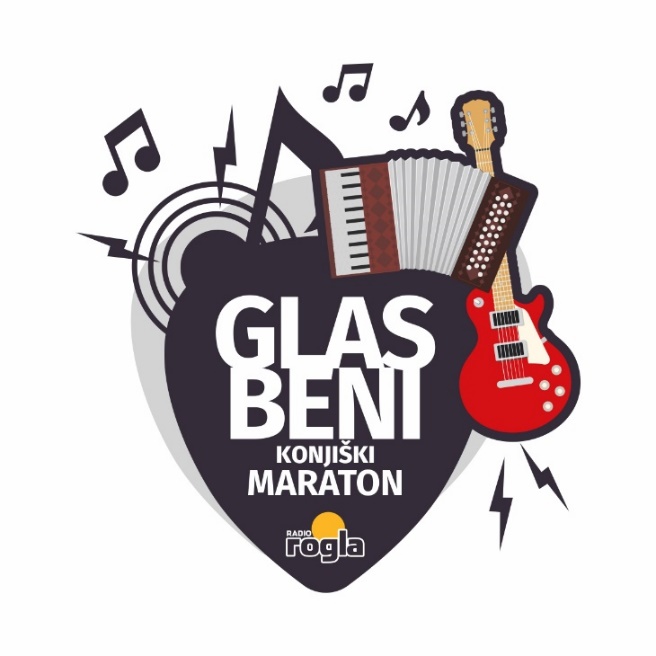 PRIJAVANa e-naslov glasba@konjiskimaraton.si pošlji podatke:1. Kdo si/ste (ime skupine):  2. Kakšno glasbo izvajate:	 3. Ime in priimek vseh nastopajočih glasbenikov in starost vsakega posameznika: 4. Kontaktna številka mobilnega telefona:  Kontaktirali te bomo čim prej, najkasneje v roku 15 dni.Medijska podpora 7. Konjiškega maratona Radio Rogla.